IIIT Dharwad signed a Memorandum of Understanding (MoU) with IIT Dharwad, establishing a formal basis for fostering interaction, collaboration, and growth between the two esteemed institutes.This MoU is aimed at achieving various objectives like offering courses of mutual interest, executing collaborative projects, providing internship opportunities to our students, and sharing valuable research facilities.We extend gratitude to all those who have worked to make this partnership a reality.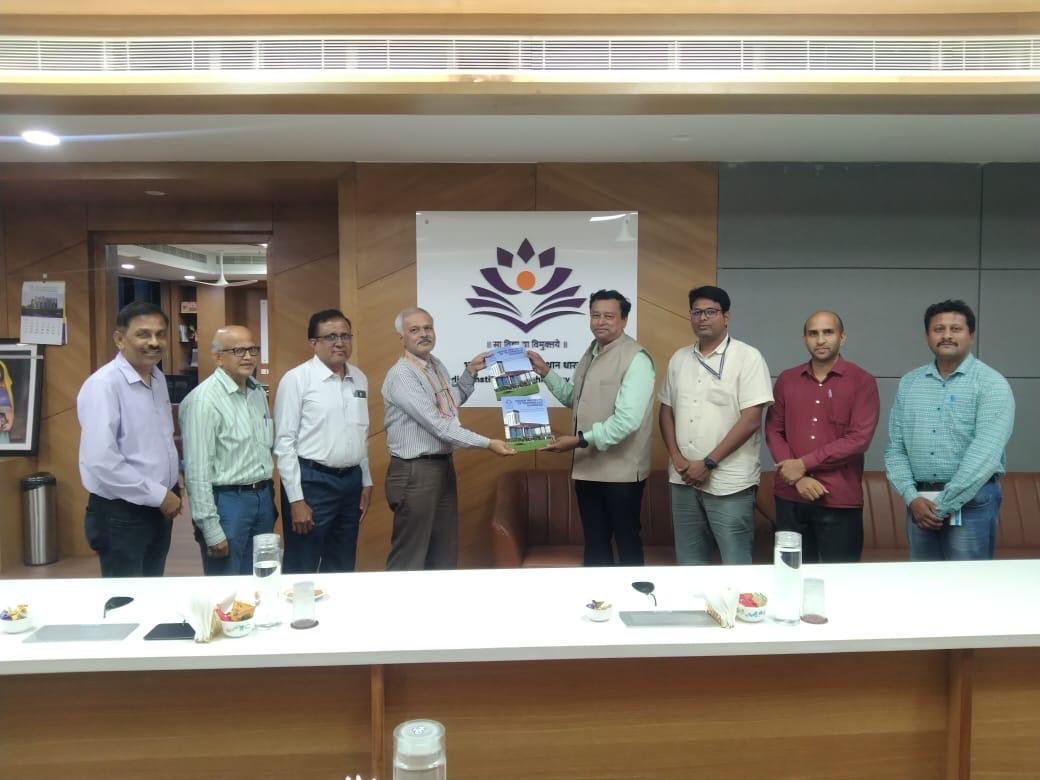 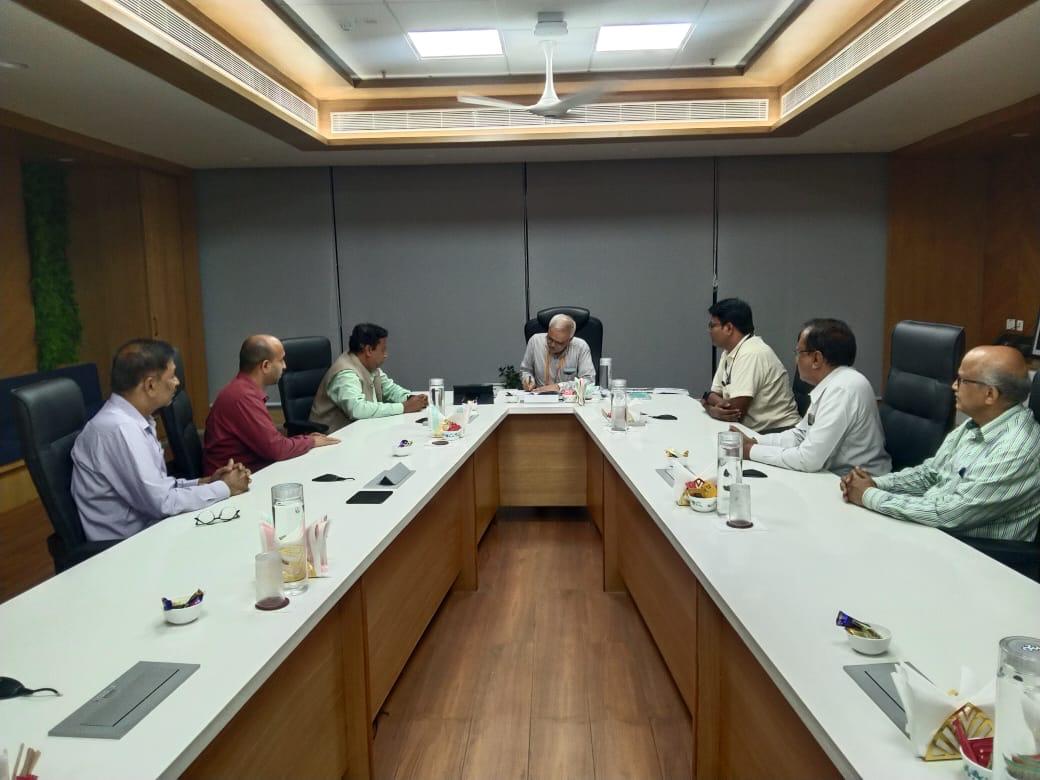 